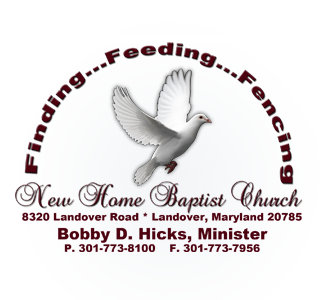 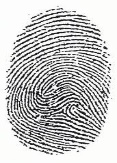  This application is to be completed by all STUDENTS ages 13-21.               PLEASE PRINT LEGIBLY.Student InformationGender           Female      	  Male                   Date of birth                                           AGE     Last Name                                                                          First NameAddress                                                                                                 City                                                                               State                                    ZipHome Phone                                                          Student Cell Phone (if any)Student Email AddressGrade                          Name of School/CollegeSpecial Health ConcernsMedical Insurance InformationMEMBERSHIP STATUS    Member     Non-Member     I’m currently in New Members’ Class(please check one) ADULT SIZE T-Shirt    S           M                L             XL              XXL           XXXL     Parent/Guardian InformationParent(s) NameWork Phone                                                                 Cell PhoneParent Email AddressEmergency Contact (Please list name and telephone number)By signing this form, I request that my son/daughter/self (NAME REGISTERED) be allowed to participate in the “Defined” sessions for six consecutive weeks.  In the event of illness or injury, I, as the parent/self, do hereby consent to whatever medical treatment is necessary.______________________________  		________Student  Signature	                                                              Date______________________________  		________Parent/Guardian Signature (required if student under 18)                Date